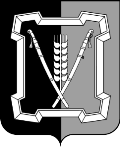 СОВЕТ  КУРСКОГО  МУНИЦИПАЛЬНОГО  ОКРУГАСТАВРОПОЛЬСКОГО КРАЯРЕШЕНИЕ20 февраля 2024 г. 		    ст-ца Курская 				           № 628Об утверждении Положения о порядке формирования, ведения, обязательного опубликования перечня муниципального имущества, свободного от прав третьих лиц (за исключением права хозяйственного ведения, права оперативного управления, а также имущественных прав субъектов малого и среднего предпринимательства), предназначенного для предоставления его во владение и (или) в пользование на долгосрочной основе (в том числе по льготным ставкам арендной платы) субъектам малого и среднего предпринимательства и организациям, образующим инфраструктуру поддержки субъектов малого и среднего предпринимательства, а так же порядке и условиях предоставления в аренду муниципального имущества Курского муниципального округа Ставропольского края, включенного в данный переченьВ соответствии с Федеральным законом от 06 октября 2003 г. 
№ 131-ФЗ «Об общих принципах организации местного самоуправления в Российской Федерации», статьями 14.1 и 18 Федерального закона от 24 июля 2007 г. № 209-ФЗ «О развитии малого и среднего предпринимательства в Российской Федерации», Уставом Курского муниципального округа Ставропольского краяСовет Курского муниципального округа Ставропольского края РЕШИЛ:1. Утвердить прилагаемое Положение о порядке формирования, ведения, обязательного опубликования перечня муниципального имущества Курского муниципального округа Ставропольского края, свободного от прав третьих лиц (за исключением права хозяйственного ведения, права оперативного управления, а также имущественных прав субъектов малого и среднего предпринимательства), предназначенного для предоставления его во владение и (или) в пользование на долгосрочной основе (в том числе по льготным ставкам арендной платы) субъектам малого и среднего предпринимательства и организациям, образующим инфраструктуру поддержки субъектов малого и среднего предпринимательства, а также порядке и условиях предоставления в аренду муниципального имущества Курского муниципального округа Ставропольского края, включенного в данный перечень (далее - Положение).	2. Установить, что действие Положения распространяется на физических лиц, не являющихся индивидуальными предпринимателями и применяющих специальный налоговый режим «Налог на профессиональный доход».	3. Признать утратившим силу решение совета Курского муниципального района Ставропольского края от 25 февраля . № 262 «Об утверждении Положения о порядке формирования, ведения, обязательного опубликования перечня муниципального имущества, свободного от прав третьих лиц (за исключением имущественных прав субъектов малого и среднего предпринимательства), предназначенного для передачи во владение и (или) пользование субъектам малого и среднего предпринимательства и организациям, образующим инфраструктуру поддержки субъектов малого и среднего предпринимательства, на долгосрочной основе».4. Настоящее решение вступает в силу со дня его официального обнародования.УТВЕРЖДЕНОрешением Совета Курскогомуниципального округаСтавропольского краяот 20 февраля 2024 г. № 628    ПОЛОЖЕНИЕО ПОРЯДКЕ ФОРМИРОВАНИЯ, ВЕДЕНИЯ, ОБЯЗАТЕЛЬНОГО ОПУБЛИКОВАНИЯ ПЕРЕЧНЯ МУНИЦИПАЛЬНОГО ИМУЩЕСТВА, СВОБОДНОГО ОТ ПРАВ ТРЕТЬИХ ЛИЦ (ЗА ИСКЛЮЧЕНИЕМ ПРАВА ХОЗЯЙСТВЕННОГО ВЕДЕНИЯ, ПРАВА ОПЕРАТИВНОГО УПРАВЛЕНИЯ, А ТАКЖЕ ИМУЩЕСТВЕННЫХ ПРАВ СУБЪЕКТОВ МАЛОГО И СРЕДНЕГО ПРЕДПРИНИМАТЕЛЬСТВА), ПРЕДНАЗНАЧЕННОГО ДЛЯ ПРЕДОСТАВЛЕНИЯ ЕГО ВО ВЛАДЕНИЕ И (ИЛИ) В ПОЛЬЗОВАНИЕ НА ДОЛГОСРОЧНОЙ ОСНОВЕ (В ТОМ ЧИСЛЕ ПО ЛЬГОТНЫМ СТАВКАМ АРЕНДНОЙ ПЛАТЫ) СУБЪЕКТАМ МАЛОГО И СРЕДНЕГО ПРЕДПРИНИМАТЕЛЬСТВА И ОРГАНИЗАЦИЯМ, ОБРАЗУЮЩИМ ИНФРАСТРУКТУРУ ПОДДЕРЖКИ СУБЪЕКТОВ МАЛОГО И СРЕДНЕГО ПРЕДПРИНИМАТЕЛЬСТВА, А ТАК ЖЕ ПОРЯДКЕ И УСЛОВИЯХ ПРЕДОСТАВЛЕНИЯ В АРЕНДУ МУНИЦИПАЛЬНОГО ИМУЩЕСТВА КУРСКОГО МУНИЦИПАЛЬНОГО ОКРУГА СТАВРОПОЛЬСКОГО КРАЯ, ВКЛЮЧЕННОГО В ДАННЫЙ ПЕРЕЧЕНЬI. Общие положения1. Настоящее Положение устанавливает порядок формирования, ведения, обязательного опубликования перечня муниципального имущества Курского муниципального округа Ставропольского края, свободного от прав третьих лиц (за исключением права хозяйственного ведения, права оперативного управления, а также имущественных прав субъектов малого и среднего предпринимательства), предназначенного для предоставления во владение и (или) в пользование на долгосрочной основе (в том числе по льготным ставкам арендной платы) субъектам малого и среднего предпринимательства и организациям, образующим инфраструктуру поддержки субъектов малого и среднего предпринимательства (далее соответственно - Перечень, муниципальное имущество), а также порядок и условия предоставления в аренду включенного в Перечень муниципального имущества.2. Включению в Перечень подлежит муниципальное имущество, соответствующее следующим критериям:1) муниципальное имущество свободно от прав третьих лиц (за исключением права хозяйственного ведения, права оперативного управления, а также имущественных прав субъектов малого и среднего предпринимательства);2) в отношении данного муниципального имущества федеральными законами не установлен запрет на его передачу во временное владение и (или) пользование, в том числе в аренду на торгах или без проведения торгов;3) муниципальное имущество не является объектом религиозного назначения;4) муниципальное  имущество  не  является  объектом   незавершенногостроительства,  объектом  жилищного  фонда  или  объектом   сети   инжерен-но-технического обеспечения, к которому подключен объект жилищного фонда;5) в отношении муниципального имущества не принято решение о предоставлении его иным лицам;6) муниципальное имущество не подлежит приватизации в соответствии с прогнозным планом приватизации объектов, муниципальной собственности  Курского муниципального округа Ставропольского края на соответствующий финансовый год;7) муниципальное имущество не признано аварийным и подлежащим сносу или реконструкции;8) земельный участок не предназначен для ведения личного подсобного хозяйства, огородничества, садоводства, индивидуального жилищного строительства;9) земельный участок не относится к земельным участкам, предусмотренным подпунктами 1 - 10, 13 - 15, 18 и 19 пункта 8 статьи 39.11 Земельного кодекса Российской Федерации, за исключением земельных участков, предоставленных в аренду субъектам малого и среднего предпринимательства;10) в отношении муниципального имущества, закрепленного на праве оперативного управления за муниципальным учреждением Курского муниципального округа Ставропольского края, на праве хозяйственного ведения за муниципальным унитарным предприятием, представлено предложение такого учреждения или предприятия о включении соответствующего муниципального имущества в Перечень, а также представлено согласие администрации Курского муниципального округа Ставропольского края, на включение муниципального имущества в Перечень;11) муниципальное движимое имущество не относится к имуществу, которое теряет свои натуральные свойства в процессе его использования (потребляемым вещам), к имуществу, срок службы которого составляет менее 5 лет или которое в соответствии с законодательством Российской Федерации не подлежит предоставлению в аренду на срок 5 лет и более.II. Порядок формирования Перечня3. Перечень формируется администрацией Курского муниципального округа Ставропольского края (далее - администрация) и утверждается постановлением администрации.Перечень подлежит ежегодному дополнению муниципальным имуществом в срок до 01 ноября текущего года.Проект  постановления  администрации  об  утверждении Перечня подлежит согласованию с координационным советом по развитию малого и среднего предпринимательства при администрации Курского муниципального округа Ставропольского края, образованным постановлением администрации от 07 сентября 2021 г. № 1043 (далее - координационный совет).4. Изменения в утвержденный Перечень, предусматривающие включение и (или) исключение муниципального имущества, внесение изменений в сведения о муниципальном имуществе, включенным в Перечень вносятся постановлением администрации согласно предложений муниципального унитарного предприятия Курского муниципального округа Ставропольского края (далее - МУП), владеющего муниципальным имуществом на праве хозяйственного ведения, муниципального учреждения Курского муниципального округа Ставропольского края (далее - муниципальное учреждение), владеющего муниципальным имуществом на праве оперативного управления, некоммерческих организаций, выражающих интересы субъектов малого и среднего предпринимательства, акционерного общества «Федеральная корпорация по развитию малого и среднего предпринимательства» и организаций, образующих инфраструктуру поддержки субъектов малого и среднего предпринимательства, получивших согласование координационного совета.5. Муниципальное имущество, закрепленное на праве хозяйственного ведения или оперативного управления за муниципальным унитарным предприятием, муниципальным учреждением, по предложению указанного предприятия или учреждения и с согласия администрации, может быть включено в Перечень в целях предоставления такого имущества во владение и (или) в пользование субъектам малого и среднего предпринимательства и организациям, образующим инфраструктуру поддержки субъектов малого и среднего предпринимательства.6. Предложения направляются в администрацию до 10 августа текущего года. Предложения, направленные в администрацию после истечения данного срока, подлежат рассмотрению в установленном настоящим Положением порядке в году, следующим за текущим годом. 7. Администрация вправе внести предложения о внесении изменений в Перечень по собственной инициативе в случаях, предусмотренных  подпунктами 1, 2, 5 - 7 пункта 8 настоящего Положения, а также в случае необходимости внесения изменений в сведения о муниципальном имуществе, включенном в Перечень. Проект постановления администрации о внесении изменений в Перечень подлежит согласованию с координационным советом. К предложению должны быть приложены документы, предусмотренные подпунктом 3 пункта 12 настоящего Положения.8. Муниципальное имущество исключается из Перечня в следующих случаях:1) передача муниципального имущества, включенного в Перечень, в установленном порядке в федеральную собственность, собственность субъектов Российской Федерации;2) возникновение потребности в муниципальном имуществе, включенным в Перечень, для размещения органов местного самоуправления, муниципальных унитарных предприятий, муниципальных учреждений  в целях осуществления ими своей деятельности;3) непоступление от субъектов малого и среднего предпринимательства или организаций, образующих инфраструктуру субъектов малого и среднего предпринимательства, в течение 2 лет со дня включения муниципального  имущества в Перечень в отношении такого имущества:ни одной заявки на участие в аукционе или конкурсе на право заключения договора аренды муниципального имущества, включенного в Перечень, в том числе на право заключения договора аренды земельного участка, включенного в Перечень (далее соответственно - торги, договор аренды);ни одного заявления о предоставлении муниципального имущества, включенного в Перечень, в том числе земельного участка, включенного в Перечень, в отношении которого заключение договора аренды может быть осуществлено без проведения торгов в случаях, предусмотренных Федеральным законом от 26 июля 2006 г. № 135-ФЗ «О защите конкуренции» или Земельным кодексом Российской Федерации;4) изменение количественных и (или) качественных характеристик муниципального имущества, включенного в Перечень, в результате которого данное муниципальное имущество становится непригодным для использования по своему назначению;5) утрата (гибель) муниципального имущества, включенного в Перечень;6) прекращение по решению суда или в ином установленном законом порядке права муниципальной собственности Курского муниципального округа Ставропольского края на муниципальное имущество;7) муниципальное имущество не соответствует критериям, установленным пунктом 2 настоящего Положения.9. Предложения должны содержать:1) обоснование необходимости внесения изменений в Перечень;2) сведения о муниципальном имуществе, которое предлагается включить в Перечень и (или) исключить из него, либо подлежащие изменению сведения о муниципальном имуществе, включенном в Перечень. 10. По результатам рассмотрения предложения администрация в течение 15 календарных дней со дня регистрации поступившего предложения составляет заключение о возможном внесении изменений в Перечень (далее - заключение) либо принимает решение об отклонении предложения в соответствии с пунктом 11 настоящего Положения, о чем письменно уведомляет инициатора предложения в течение трех рабочих дней со дня принятия решения об отклонении предложения.Принятие решения об отклонения предложения не лишает инициатора предложения права повторно направить предложение после устранения причин, послуживших основанием для такого отклонения.11. Основаниями для отклонения предложения являются:1) обременение  муниципального  имущества  правами  третьих  лиц  (за  исключением права хозяйственного ведения, права оперативного управления, а также имущественных прав субъектов малого и среднего предпринимательства);2) нарушение инициатором предложения требований пункта 6 настоящего Положения;3) отсутствие документации, подтверждающей недостоверность сведений о муниципальном имуществе, включенном в Перечень, в отношении предложения о внесении изменений в сведения о муниципальном имуществе, включенном в Перечень, документации, подтверждающей наступление события, являющегося основанием для исключения муниципального имущества из Перечня.12. Администрация в течение 10 календарных дней со дня получения согласия координационного совета разрабатывает проект постановления об утверждении Перечня или о внесении изменений в Перечень, с приложением следующих документов:1) выписка из Единого государственного реестра недвижимости об основных характеристиках и зарегистрированных правах на объект недвижимости;2) документы, подтверждающие факт наступления обстоятельств, послуживших основанием для исключения муниципального имущества из Перечня;3) заключение, содержащее сведения об отсутствии обременения муниципального имущества правами третьих лиц (за исключением права хозяйственного ведения, права оперативного управления, а также имущественных прав субъектов малого и среднего предпринимательства). 13. Сведения об утвержденном Перечне, а также об изменениях, вносимых в такой Перечень, подлежат представлению администрацией в акционерное общество «Федеральная корпорация по развитию малого и среднего предпринимательства» в целях проведения мониторинга. III. Порядок ведения Перечня14. Ведение Перечня осуществляется администрацией, в лице отдела имущественных и земельных отношений, которая несет ответственность за достоверность содержащихся в Перечне сведений.15. Ведение Перечня включает в себя ведение информационной базы, содержащей сведения о:1) муниципальном имуществе, включенном в Перечень (наименование муниципального имущества, включенного в Перечень, индивидуализирующие характеристики муниципального имущества, включенного в Перечень);2) муниципальном унитарном предприятии, за которым закреплено муниципальное имущество на праве хозяйственного ведения или муниципальном учреждении, за которым закреплено муниципальное имущество на праве оперативного управления (наименование такого предприятия или такого учреждения и адрес направления предложений о заключении договора аренды);3) проведении торгов на право заключения договоров аренды;4) результатах проведения торгов;5) заключенных договорах аренды;6) субъектах малого и среднего предпринимательства, организациях, образующих инфраструктуру поддержки субъектов малого и среднего предпринимательства, с которыми заключены договоры аренды;7) сроках действия договоров аренды.16. Ведение Перечня осуществляется на бумажном и электронном носителях. Информационная база подлежит размещению на официальном сайте администрации в информационно-телекоммуникационной сети «Интернет» по адресу: kurskiy26.gosuslugi.ru.17. Внесение сведений в информационную базу, в том числе информационную базу, размещенную в информационно-телекоммуникационной сети «Интернет», осуществляется в срок не позднее пяти рабочих дней со дня наступления события, послужившего основанием для внесения таких сведений.IV. Порядок официального опубликования Перечня18. Перечень и внесенные в него изменения подлежат обязательному размещению на официальном сайте администрации Курского муниципального округа Ставропольского края в информационно-телекоммуникационной сети «Интернет» в срок не позднее 5 рабочих дней со дня принятия постановления администрации об утверждении Перечня или внесения в него изменений.V. Порядок и условия предоставления в аренду муниципальногоимущества, включенного в Перечень19. Муниципальное имущество (за исключением земельных участков), включенное в Перечень, предоставляется исключительно в аренду на срок не менее 5 лет. Срок договора аренды такого имущества может быть уменьшен в соответствии с частью 4.3 статьи 18 Федерального закона от 24 июля 
2007 г. № 209-ФЗ «О развитии малого и среднего предпринимательства в Российской Федерации».Срок договора аренды земельного участка, включенного в Перечень, определяется в соответствии с Земельным кодексом Российской Федерации.20. Арендаторами муниципального имущества, включенного в Перечень, могут быть: хозяйствующие субъекты (юридические лица и индивидуальные предприниматели), отнесенные в соответствии с условиями, установленными статьей 4 Федерального закона от 24 июля 2007 г. № 209-ФЗ «О развитии малого и среднего предпринимательства в Российской Федерации», к малым предприятиям, в том числе микропредприятиям, и средним предприятиям, сведения о которых внесены в единый реестр субъектов малого и среднего предпринимательства (далее - субъекты предпринимательства);внесенные в Единый государственный реестр юридических лиц организации, образующие инфраструктуру поддержки субъектов малого и среднего предпринимательства, соответствующие условиям, установленным статьей 15 Федерального закона от 24 июля 2007 г. № 209-ФЗ «О развитии малого и среднего предпринимательства в Российской Федерации», за исключением государственных фондов поддержки научной, научно-технической, инновационной деятельности, осуществляющих деятельность в форме государственных учреждений (далее - организации);физические лица, не являющиеся индивидуальными предпринимателями и применяющие специальный налоговый режим «Налог на профессиональный доход» (далее - физическое лицо, применяющее специальный налоговый режим).21. Арендаторами муниципального имущества, включенного в Перечень, не могут быть субъекты предпринимательства, организации:занимающиеся производством подакцизных товаров, а также добычей и реализацией полезных ископаемых (за исключением общераспространенных полезных ископаемых);кредитные организации, страховые организации, инвестиционные фонды, негосударственные пенсионные фонды, профессиональные участники рынка ценных бумаг, ломбарды;являющиеся участниками соглашений о разделе продукции;являющиеся в порядке, установленном законодательством Российской Федерации о валютном регулировании и валютном контроле, нерезидентами Российской Федерации, за исключением случаев, предусмотренных международными договорами Российской Федерации;осуществляющие предпринимательскую деятельность в сфере игорного бизнеса;находящиеся в стадии реорганизации, ликвидации или банкротства в соответствии с законодательством Российской Федерации;имеющие задолженность по налоговым платежам в бюджеты всех уровней и во внебюджетные фонды; имеющие просроченную задолженность по заработной плате работников;имеющие уровень заработной платы работников ниже величины прожиточного минимума на душу населения, установленной для трудоспособного населения в Российской Федерации и в Ставропольском крае.22. Муниципальное имущество, включенное в Перечень, предоставляется в аренду по результатам проведения торгов в соответствии с требованиями Федерального закона от 26 июля 2006 г. № 135-ФЗ «О защите конкуренции».23. Проведение торгов осуществляет администрация.24. Субъект предпринимательства, организация, физическое лицо, применяющее специальный налоговый режим, заинтересованные в предоставлении в аренду муниципального имущества, включенного в Перечень, вправе:подать в администрацию письменное заявление об оказании имущественной поддержки в виде предоставления в аренду муниципального имущества, включенного в Перечень (далее - заявление);принять участие в проводимых торгах.25. Субъект предпринимательства - юридическое лицо при подаче в администрацию заявления прилагает к нему следующие документы:1) копии учредительных документов (заверенные заявителем);2) выписку из Единого государственного реестра юридических лиц, полученную не ранее чем за один месяц до подачи заявления;3) лист записи Единого государственного реестра юридических лиц;4) копию свидетельства о постановке на учет в налоговом органе;5) документ, подтверждающий полномочия лица, подписывающего заявление, на осуществление действий от имени субъекта предпринимательства (копия решения о назначении или об избрании либо приказа о назначении физического лица на должность, в соответствии с которым такое физическое лицо обладает правом действовать от имени субъекта предпринимательства без доверенности; в случае если от имени субъекта предпринимательства заявление подписывает иное лицо, к заявлению прикладывается также доверенность на осуществление действий от имени субъекта предпринимательства, заверенная печатью субъекта предпринимательства и подписанная руководителем субъекта предпринимательства или уполномоченным этим руководителем лицом, либо нотариально заверенная копия такой доверенности).Документы, указанные в подпунктах 2, 3 и 4 настоящего пункта, могут быть представлены субъектом предпринимательства - юридическим лицом самостоятельно.В случае если документы, указанные в подпунктах 2, 3 и 4 настоящего пункта, не представлены субъектом предпринимательства - юридическим лицом, администрация запрашивает такие документы в порядке межведомственного информационного взаимодействия в соответствии с требованиями Федерального закона от 27 июля 2010 г. № 210-ФЗ «Об организации предоставления государственных и муниципальных услуг» в органах государственной власти, в распоряжении которых находятся указанные документы, путем направления межведомственного запроса.Межведомственный запрос направляется в течение трех рабочих дней со дня регистрации заявления.26. Субъект предпринимательства - индивидуальный предприниматель при подаче в администрацию заявления прилагает к нему следующие документы:1) выписку из Единого государственного реестра индивидуальных предпринимателей, полученную не ранее чем за один месяц до подачи заявления;2) лист записи Единого государственного реестра индивидуальных предпринимателей зарегистрированных до 01 января 2004 года в Единый государственный реестр индивидуальных предпринимателей;3) копию свидетельства о постановке на учет в налоговом органе;4) копия паспорта гражданина Российской Федерации, удостоверяющего личность индивидуального предпринимателя;5) доверенность на осуществление действий от имени субъекта предпринимательства, подписанную субъектом предпринимательства, заверенную печатью субъекта предпринимательства (при ее наличии), либо нотариально заверенную копию такой доверенности в случае, если от имени субъекта предпринимательства заявление подает иное лицо.Документы, указанные в подпунктах 1, 2 и 3 настоящего пункта, могут быть представлены субъектом предпринимательства - индивидуальным предпринимателем самостоятельно.В случае если документы, указанные в подпунктах 1, 2 и 3 настоящего пункта, не представлены субъектом предпринимательства - индивидуальным предпринимателем, администрация запрашивает такие документы в порядке межведомственного информационного взаимодействия в соответствии с требованиями Федерального закона от 27 июля 2010 г. № 210-ФЗ «Об организации предоставления государственных и муниципальных услуг» в органах государственной власти, в распоряжении которых находятся указанные документы, путем направления межведомственного запроса.Межведомственный запрос направляется в течение трех рабочих дней со дня регистрации заявления.27. Организация при подаче в администрацию заявления прилагает к нему следующие документы:1) копии учредительных документов (заверенные заявителем);2) выписку из Единого государственного реестра юридических лиц, полученную не ранее чем за один месяц до подачи заявления.3) лист записи Единого государственного реестра юридических лиц;4) копию свидетельства о постановке на учет в налоговом органе;5) копию бухгалтерской (финансовой) отчетности (бухгалтерского баланса и отчета о финансовых результатах) за последний финансовый год и на последнюю отчетную дату текущего года с отметкой или протоколом входного контроля инспекции Федеральной налоговой службы по месту постановки на налоговый учет организации;6) документ, подтверждающий полномочия лица, подписывающего заявление, на осуществление действий от имени организации (копия решения о назначении или об избрании, либо приказа о назначении физического лица на должность, в соответствии с которым такое физическое лицо обладает правом действовать от имени организации без доверенности; в случае если от имени организации заявление подписывает иное лицо, к заявлению прилагается также доверенность на осуществление действий от имени организации, заверенная печатью организации и подписанная руководителем организации или уполномоченным этим руководителем лицом, либо нотариально заверенная копия такой доверенности).Документы, указанные в подпунктах 2, 3 и 4 настоящего пункта, могут быть представлены организацией самостоятельно. В  случае  если  документы,  указанные  в  подпунктах  2,  3  и  6 настоящего пункта, не представлены организацией, администрация запрашивает такие документы в порядке межведомственного информационного взаимодействия в соответствии с требованиями Федерального закона от 27 июля 2010 г. № 210-ФЗ «Об организации предоставления государственных и муниципальных услуг» в органах государственной власти, в распоряжении которых находятся указанные документы, путем направления межведомственного запроса.Межведомственный запрос направляется в течение трех рабочих дней со дня регистрации заявления.28. Физическое лицо, применяющее специальный налоговый режим, при подаче в администрацию заявления прилагает к нему следующие документы:1) копия свидетельства о постановке на учет в налоговом органе;2) копия паспорта гражданина Российской Федерации, удостоверяющего личность физического лица, применяющего специальный налоговый режим;3) копия доверенности на осуществление действий от имени физического лица, применяющего специальный налоговый режим, удостоверенной нотариусом в случае, если от имени физического лица, применяющего специальный налоговый режим, заявление подает иное лицо.Документ, указанный в абзаце втором настоящего пункта, может быть представлен физическим лицом, применяющим специальный налоговый режим, самостоятельно.В случае если документ, указанный в абзаце втором настоящего пункта, не представлен физическим лицом, применяющим специальный налоговый режим, администрация запрашивает такой документ в порядке межведомственного информационного взаимодействия в соответствии с требованиями Федерального закона от 27 июля 2010 г. № 210-ФЗ «Об организации предоставления государственных и муниципальных услуг» в органах государственной власти, в распоряжении которых находится указанный документ, путем направления межведомственного запроса.Межведомственный запрос направляется в течение трех рабочих дней со дня регистрации заявления.29. Для участия в торгах субъект предпринимательства, организация, физическое лицо, применяющее специальный налоговый режим, подают в администрацию документы, предусмотренные приказом Федеральной антимонопольной службы от 21 марта 2023 г. № 147/23 «О порядке проведения конкурсов или аукционов на право заключения договоров аренды, договоров безвозмездного пользования, договоров доверительного управления имуществом, иных договоров, предусматривающих переход прав в отношении государственного или муниципального имущества, и перечне видов имущества, в отношении которого заключение указанных договоров может осуществляться путем проведения торгов в форме конкурса».30. По результатам рассмотрения заявления администрация принимает одно из следующих решений:1) о проведении торгов;2) об отказе в проведении торгов по следующим основаниям:отсутствие сведений о субъекте предпринимательства в едином реестре субъектов малого и среднего предпринимательства;отсутствие сведений о физическом лице, применяющим специальный налоговый режим в налоговом органе;соответствие субъекта предпринимательства, организации условиям, установленным пунктом 21 настоящего Положения;непредставление субъектами предпринимательства, организациями, физическим лицом, применяющим специальный налоговый режим, документов, обязанность по предоставлению которых возложена на них в соответствии с пунктами 25, 26, 27, 28 настоящего Положения.О принятом решении администрация уведомляет в письменной форме субъект предпринимательства, организацию, физическое лицо, применяющее специальный налоговый режим, в течение 30 календарных дней со дня регистрации поступившего заявления.31. Начальный размер арендной платы за муниципальное имущество, включенное в Перечень, определяется на основании отчета независимого оценщика в соответствии с законодательством Российской Федерации об оценочной деятельности.При проведении аукционов на право заключения договора аренды с субъектом предпринимательства, организацией, физическим лицом, применяющими специальный налоговый режим, в отношении участка, включенного в Перечень, размер арендной платы определяется в соответствии с Земельным кодексом Российской Федерации.Арендная плата за муниципальное имущество, включенное в Перечень (далее - арендная плата), вносится субъектом предпринимательства, организациями, физическими лицами, применяющими специальный налоговый режим в бюджет Курского муниципального округа Ставропольского края в твердой сумме ежемесячных платежей в порядке, устанавливаемом договором аренды. 32. Субъектам предпринимательства, являющимся сельскохозяйственными кооперативами или занимающимся социально значимыми видами деятельности, указанными в пункте 33 настоящего Положения, предоставляется льгота по арендной плате: в  первый  год  аренды  муниципального  имущества,  включенного в Перечень, - 60 процентов от размера арендной платы;во второй год аренды муниципального имущества, включенного в Перечень, - 40 процентов от размера арендной платы, установленного при заключении договора аренды.В случае досрочного расторжения договора аренды и заключения в течение одного календарного года со дня такого расторжения нового договора аренды в отношении того же муниципального имущества, включенного в Перечень, тем же арендатором, размер льготы по арендной плате определяется исходя из совокупного срока аренды по таким договорам.33. К социально значимым видам деятельности, в целях применения пункта 32 настоящего Положения, относятся следующие виды деятельности субъектов предпринимательства:1) производство продовольственных и промышленных товаров, товаров народного потребления, лекарственных средств и изделий медицинского назначения;2) производство и переработка сельскохозяйственной продукции;3) оказание коммунальных и бытовых услуг населению;4) развитие народных художественных промыслов;5) строительство и реконструкция объектов социального назначения.34. Предоставление субъектам предпринимательства льгот по арендной плате не может носить индивидуального характера.35. Льготы по арендной плате предоставляются субъектам предпринимательства, являющимся сельскохозяйственными кооперативами или занимающимся социально значимыми видами деятельности, при выполнении ими следующих условий:1) подача субъектом предпринимательства в администрацию заявления о предоставлении льготы по арендной плате в соответствии с пунктом 36 настоящего Положения;2) предоставление муниципального имущества, включенного в Перечень, субъекту предпринимательства для осуществления им социально значимого вида деятельности;3) осуществление субъектом предпринимательства социально значимого вида деятельности в период действия договора аренды. 36. Для получения льготы по арендной плате субъект предпринимательства, являющийся сельскохозяйственным кооперативом или занимающийся социально значимыми видами деятельности с которым заключен в установленном порядке договор аренды, ежегодно обращается в администрацию с письменным заявлением о предоставлении льготы по арендной плате, в котором указывает осуществляемый субъектом предпринимательства социально значимый вид деятельности, установленный пунктом 33 настоящего Положения.37. Администрация рассматривает заявление о предоставлении льготы по арендной плате и по результатам его рассмотрения принимает одно из следующих решений:1) о предоставлении льготы по арендной плате на текущий год и подготовке проекта дополнительного соглашения к договору аренды;2) об отказе в предоставлении льготы по арендной плате в случае, если субъект предпринимательства, являющийся сельскохозяйственным кооперативом или занимающийся социально значимыми видами деятельности, не осуществляет ни один из социально значимых видов деятельности, указанных в пункте 33 настоящего Положения.О принятом решении администрация уведомляет в письменной форме субъект предпринимательства в течение 30 календарных дней со дня регистрации поступившего заявления.38. В случае прекращения субъектом предпринимательства осуществления социально значимого вида деятельности льгота по арендной плате отменяется.39. По истечении срока действия договора аренды субъект предпринимательства, организация, физическое лицо, применяющее специальный налоговый режим, обязаны возвратить арендодателю муниципальное имущество по акту приема-передачи.40. Использование муниципального имущества не по целевому назначению не допускается.Председатель Совета Курскогомуниципального округа Ставропольского края                                           А.И.ВощановВременно исполняющий полномочия главы Курского муниципального округа Ставропольского края, первый заместитель главы администрации Курского муниципального округа Ставропольского края	                                           П.В.Бабичев		                                                    